Notice of Termination (NOT) for Authorizations under TPDES General Permit WQG100000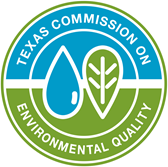  Yes    	No    This is the end of the form.  Instructions begin on the next page.This is the end of the instructions.